VOLET RECHERCHE ITI HiSAARFormulaire pour une demande de financement sur site strasbourgeois (colloque, journée d’étude, table ronde, workshop)Formulaire à envoyer au coordinateur et au project manager sous format PDF.BudgetIntervenants extérieurs au site strasbourgeoisLa première entrée est indiquée à titre d’exemple. Intervenant(s) du site strasbourgeoisIl est rappelé que seule l’adresse administrative de rattachement est prise en compte.DiversSi le financement est accordé, le logo de l’ITI HiSAAR devra apparaître sur l’affiche et le programme de l’événement organisé. De plus, le soutien de l’ITI HiSAAR devra être mentionné durant le discours introductif de l’événement. Fait à                          , le                    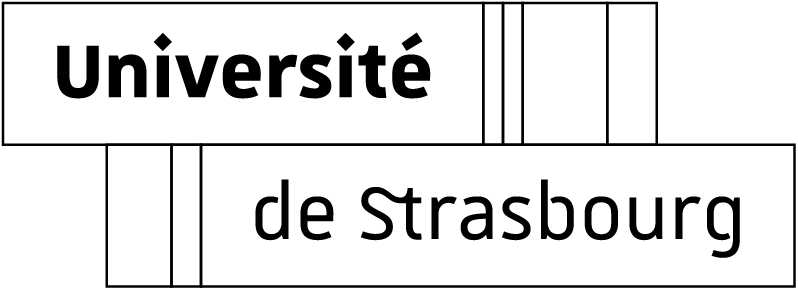 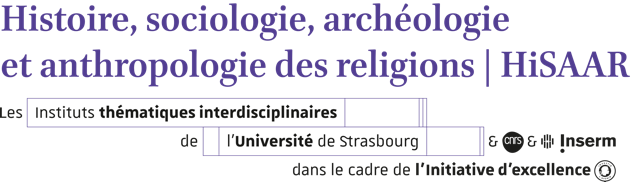 Nom, Prénom du/des demandeur(s)Rattachement UR / UFRAdresse mailType d’événement organiséRattachement à l’axe1  2  3  4  5 Titre (provisoire)DateDisciplines académiques représentéesRésumé succinct (10-15 lignes) de la thématique de l’événementNombre d’intervenantsNom et rattachement des intervenants pressentisPrésentieltotal  ou partiel (avec une partie en visio) Co-financementoui  non Si oui, quel autre financement demandé ?Budget prévisionnel total(Si co-financé, indiquer les montants des co-financements)Financement ou co-financement demandé à l’ITI HiSAARPublication des actesoui  non Si oui, indiquer la maison d’édition ou la revue avec comité de lecture envisagée :Nom, PrénomFrais de déplacementFrais d’hébergementFrais de restaurationTotalDupont, PierreTrain : Paris-Strasbourg, 200 € 2 nuitées à 90 € (petit-déj. compris) = 180 € 3 repas à 25 € = 75 € 455 €TOTAUX CUMULÉSTOTAUX CUMULÉSTOTAUX CUMULÉSTOTAUX CUMULÉSNom, PrénomFrais de restaurationTotalTOTAUX CUMULÉSTOTAUX CUMULÉSTypePrix / unitéTotalPause(s)Communication (flyer, affiche)Autre(s)TOTAUX CUMULÉSTOTAUX CUMULÉS